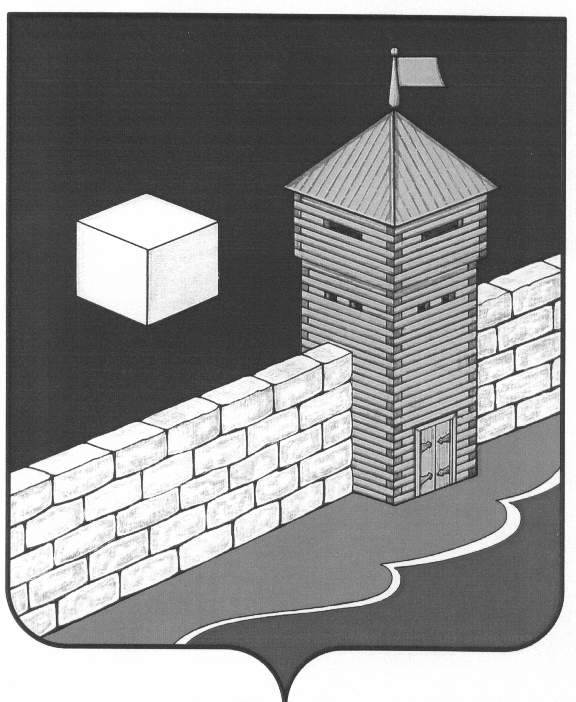 АДМИНИСТРАЦИЯ ЕТКУЛЬСКОГО СЕЛЬСКОГО ПОСЕЛЕНИЯПОСТАНОВЛЕНИЕ«18» декабря 2018 года      № 170                     с. ЕткульОб утверждении перечня видов муниципального контроля на территории Еткульского сельского поселенияВ соответствии с Федеральным законом от 06.10.2003 № 131-ФЗ «Об общих принципах организации местного самоуправления в Российской Федерации», ФЗ от 26.12.2008 №294-ФЗ «О защите прав юридических и индивидуальных предпринимателей при осуществлении государственного контроля (надзора) и муниципального контроля» администрация Еткульского сельского поселения ПОСТАНОВЛЯЕТ:Утвердить перечень видов муниципального контроля и органов местного самоуправления, уполномоченных на их осуществление на территории Еткульского сельского поселения (приложение 1).Разместить настоящее Постановление на официальном сайте администрации Еткульского муниципального района, в сети «интернет», в газете «Искра».Постановление вступает в силу с момента обнародования. Глава Еткульского сельского поселения				         	     А.В. Соколов Приложение 1к Постановлению администрации Еткульского сельского поселенияот 18.12.2018г. №170Перечень видов муниципального контроля и органов местного самоуправления, уполномоченных на их осуществление на территории Еткульского сельского поселения.№ п/пНаименование вида муниципального контроля, осуществляемого органами местного самоуправления Еткульского сельского поселенияНаименование органа местного самоуправления уполномоченного на осуществление соответствующего вида муниципального контроляРеквизиты нормативных правовых актов Российской Федерации Челябинской области, муниципальных правовых актов, регулирующих соответствующий вид муниципального контроля12341Муниципальный контроль за обеспечением сохранности автомобильных дорог местного значения на территории Еткульского сельского поселенияАдминистрация Еткульского сельского поселенияПостановление администрации Еткульского сельского поселения от 29.12.2017г. №176 Об утверждении административного регламента исполнения муниципальной функции «Осуществление муниципального контроля за обеспечением сохранности автомобильных дорог местного значения Еткульского сельского поселения Челябинской области»2Муниципальный жилищный контроль на территории Еткульского сельского поселенияАдминистрация Еткульского сельского поселенияПостановление администрации Еткульского сельского поселения от 07.10.2013г. №122 Об утверждении административного регламента пополнения муниципальной функции «Осуществление муниципального жилищного контроля на территории Еткульского сельского поселения»3Муниципальный контроль за соблюдением требований, установленных муниципальными правовыми актами в сфере благоустройства территории Еткульского сельского поселения Администрация Еткульского сельского поселенияПостановление администрации Еткульского сельского поселения от 18.12.2018г. №167 об утверждении Положения о муниципальном контроле в сфере благоустройства на территории Еткульского сельского поселения, Постановление администрации Еткульского сельского поселения от 18.12.2018г. №169 об утверждении административного регламента осуществления муниципального контроля в сфере благоустройства территории Еткульского сельского поселения